5,8%-kal csökkent az ipari termelés (első becslés)2023 novemberében az ipari termelés volumene 5,8%-kal elmaradt az egy évvel korábbitól. Munkanaphatástól megtisztítva a termelés 5,6%-kal csökkent. A szezonálisan és munkanappal kiigazított adatok alapján az ipari kibocsátás 2023 októberéhez mérten 2,3%-kal mérséklődött.A feldolgozóipari alágak döntő többségében visszaesett a termelés volumene. Csak két alág kibocsátása nőtt: a kokszgyártás, kőolaj-feldolgozásé, valamint a vegyi anyag, termék gyártásáé.Az ipari termelés az év első tizenegy hónapjában 4,8%-kal kisebb volt, mint 2022 azonos időszakában.A szezonálisan és munkanaptényezővel kiigazított ipari kibocsátás novemberben az előző hónaphoz képest 2,3%-kal csökkent.Sajtókapcsolat:kommunikacio@ksh.huEredeti tartalom: Központi Statisztikai HivatalTovábbította: Helló Sajtó! Üzleti SajtószolgálatEz a sajtóközlemény a következő linken érhető el: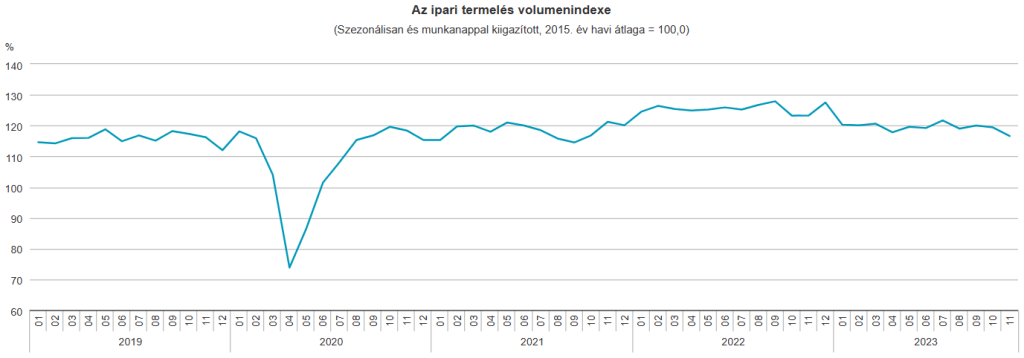 © Központi Statisztikai Hivatal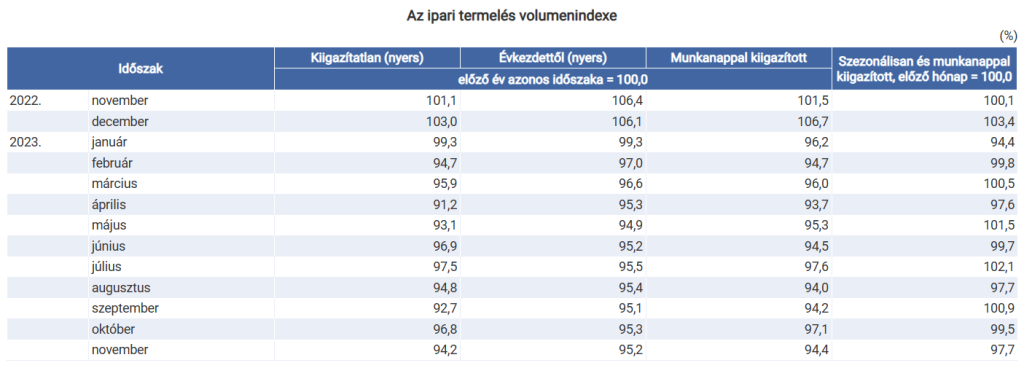 © Központi Statisztikai Hivatal